PROGRAM STUDI METEOROLOGI FAKULTAS ILMU DAN TEKNOLOGI KEBUMIAN INSTITUT TEKNOLOGI BANDUNG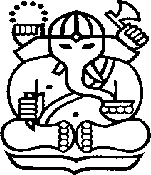 FORMULIR PENGAJUAN SEMINAR KEMAJUANNAMA NIMJUDUL TUGAS AKHIR: ……………………………………………………………………..........................: ………………………………………………………………………………………………: ……………………………………………………………………………………………….……………………………………………………………………………………………………………………………………………………………………………………………………………………………………………………………………………………………………….PROSENTASE TINGKAT PENYELESAIAN TUGAS AKHIR : …………………….Dengan ini mengajukan tugas akhir saya untuk diseminarkan pada seminar kemajuan.Menyetujui Pembimbing I(………………………………….)Bandung, ………………….Pengusul(……………………………..)